Утверждаю: 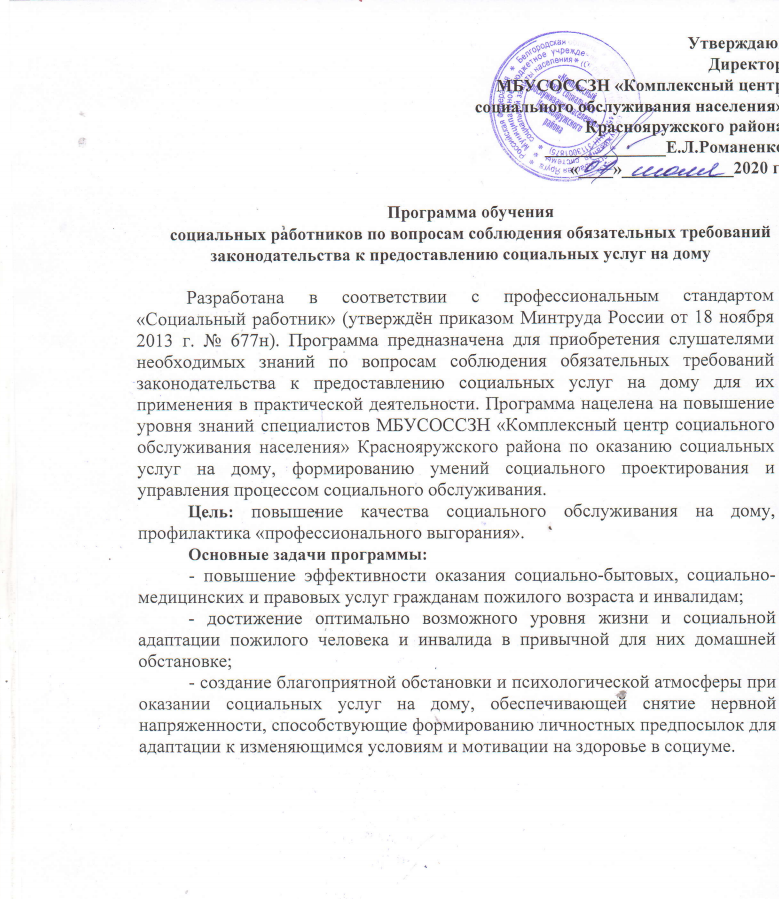 Директор МБУСОССЗН «Комплексный центр социального обслуживания населения» Краснояружского района______________Е.Л.Романенко«____»_____________2020 г.Программа обучениясоциальных работников по вопросам соблюдения обязательных требований законодательства к предоставлению социальных услуг на домуРазработана в соответствии с профессиональным стандартом «Социальный работник» (утверждён приказом Минтруда России от 18 ноября 2013 г. № 677н). Программа предназначена для приобретения слушателями необходимых знаний по вопросам соблюдения обязательных требований законодательства к предоставлению социальных услуг на дому для их применения в практической деятельности. Программа нацелена на повышение уровня знаний специалистов МБУСОССЗН «Комплексный центр социального обслуживания населения» Краснояружского района по оказанию социальных услуг на дому, формированию умений социального проектирования и управления процессом социального обслуживания.Цель: повышение качества социального обслуживания на дому, профилактика «профессионального выгорания».Основные задачи программы:           - повышение эффективности оказания социально-бытовых, социально-медицинских и правовых услуг гражданам пожилого возраста и инвалидам;- достижение оптимально возможного уровня жизни и социальной адаптации пожилого человека и инвалида в привычной для них домашней обстановке;- создание благоприятной обстановки и психологической атмосферы при оказании социальных услуг на дому, обеспечивающей снятие нервной напряженности, способствующие формированию личностных предпосылок для адаптации к изменяющимся условиям и мотивации на здоровье в социуме.Период и форма обучения: 8 часов очное дистанционное обучение (о-д), 16 часов самообучение (с). Итого 24 часа.Тематический планЧасовИсполнительОсновы законодательства федерального и регионального уровня, основные положения нормативных правовых актов в сфере социального обслуживания населения, содержащие обязательные требования к предоставлению социальных услуг на дому2 (о-д) 6 (с)Основы трудового законодательства, профессиональный стандарт «социальный работник», профессиональные и этические основы социальной работы (кодекс профессиональной этики).2(о-д)4(c)Юрисконсульт, Специалист по кадрамОсновы психологии лиц старшего возраста и инвалидов1 (о-д) 4(c)ПсихологПрактическое занятие по использованию интернет-ресурсов для предоставления гражданам государственных и муниципальных услуг, включая заполнение форм заявлений0,5 (о-д)Основные правила обеспечения безопасности жизнедеятельности0,5 (о-д) 1 (с)Специалист по охране трудаПрактическое занятие по оформлению отчетной документации. Оформление платежных документов0,5 (о-д)БухгалтерияПрофилактика профессионального выгорания. Саморегуляция, ее способы.Первичная самопомощь при стрессе.0,5 (о-д) 1(c)Психолог